Červnové psaní i/y 2024Dovedete rozhodnout, jaká písmena patří na vynechaná místa v textu? Nevíte si s něčím rady? Zkuste najít nápovědu například ve videu: Vyjmenovaná slovaPracovní list pro žáky, kteří si z jakýchkoli důvodů potřebují procvičit psaní měkkého i a ypsilonu – od vyjmenovaných slov přes koncovky při skloňování až po shodu přísudku s podmětem.  Pracovní list je možné využít také k přípravě na přijímací zkoušky ke studiu na víceletých gymnáziích i čtyřletých oborech středních škol, stejně tak ho mohou využít budoucí maturanti. _________________________________________________Doplňte i/y, í/ýV červnu roku 1815, v neděl___ osmnáctého, se odehrála jedna z nejv___znamnějších b___tev světov___ch dějin. Pro Napoleona prohraná b___tva znamenala definitivní konec pol___tické kariéry. Už začátek b___tvy přinesl v___soké ztráty na obou stranách, Francouz___ marně dob___vali britské poz___ce. S přib___vajícím___ pruským___ jednotkam___ na m___stě bojů se m___sky vah postupně přikláněly na stranu spojenců. Urputnost bojů může dokumentovat úsil___ o dob___tí statku La Haye-Sainte Francouz___. Spojencům zde zb___lo asi pět set vojáků, kteří úspěšně čel___li osminásobné přes___le. Útočícím Francouzům chyběly v___bušniny, kterým___ b___ mohli obranu Britů oslab___t. K tomuto m___stu se postupně stahovaly další jednotky obou znepřátelených stran. Útoky francouzské jízdy sice dosahovaly dílčích úspěchů, ale celkově se rozb___jely o spojeneckou pěchotu. S obrovským___ ztrátam___, které připom___naly doslova pl___tvání lidským___ životy, se francouzští vojáci vrátili do v___chozích postavení. Později se pobl___ž statku ocitl v nebezpečné situaci i samotný Napoleon se sv___m___ gardov___m___ jednotkam___, když se dostal do bl___zkého kontaktu s anglickou jízdou masakrující mas___ ustupujících Francouzů. Zajímavostí může b___t, že na několika m___stech bojiště komplikovalo francouzské útoky v___soké ob___l___, které poskytovalo v___borný úkryt spojeneckým vojákům. Napoleon b___tvu prohrál a Waterloo se stalo s___mbolem těžké porážky. Jako s___non___mické vyjádření porážky s osudov___m v___znamem dokonce vstoup___lo do jaz___ka.   ŘešeníV červnu roku 1815, v neděli osmnáctého, se odehrála jedna z nejvýznamnějších bitev světových dějin. Pro Napoleona prohraná bitva znamenala definitivní konec politické kariéry. Už začátek bitvy přinesl vysoké ztráty na obou stranách, Francouzi marně dobývali britské pozice. S přibývajícími pruskými jednotkami na místě bojů se misky vah postupně přikláněly na stranu spojenců. Urputnost bojů může dokumentovat úsilí o dobytí statku La Haye-Sainte Francouzi. Spojencům zde zbylo asi pět set vojáků, kteří úspěšně čelili osminásobné přesile. Útočícím Francouzům chyběly výbušniny, kterými by mohli obranu Britů oslabit. K tomuto místu se postupně stahovaly další jednotky obou znepřátelených stran. Útoky francouzské jízdy sice dosahovaly dílčích úspěchů, ale celkově se rozbíjely o spojeneckou pěchotu. S obrovskými ztrátami, které připomínaly doslova plýtvání lidskými životy, se francouzští vojáci vrátili do výchozích postavení. Později se poblíž statku ocitl v nebezpečné situaci i samotný Napoleon se svými gardovými jednotkami, když se dostal do blízkého kontaktu s anglickou jízdou masakrující masy ustupujících Francouzů. Zajímavostí může být, že na několika místech bojiště komplikovalo francouzské útoky vysoké obilí, které poskytovalo výborný úkryt spojeneckým vojákům. Napoleon bitvu prohrál a Waterloo se stalo symbolem těžké porážky. Jako synonymické vyjádření porážky s osudovým významem dokonce vstoupilo do jazyka.   Co jsem se touto aktivitou naučil(a):………………………………………………………………………………………………………………………………………………………………………………………………………………………………………………………………………………………………………………………………………………………………………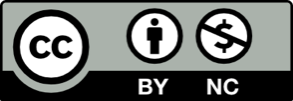 